								Toruń, 26 stycznia 2023 roku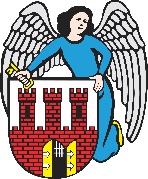     Radny Miasta Torunia        Piotr Lenkiewicz								Sz. Pan								Michał Zaleski								Prezydent Miasta ToruniaWNIOSEKPowołując się na § 18 Statutu Rady Miasta Torunia w nawiązaniu do § 36 ust. 4 Regulaminu Rady Miasta Torunia zwracam się do Pana Prezydenta z wnioskiem:- o włączenie przystanków autobusowych na Glinkach do planu montażu wiat oraz ławekUZASADNIENIEPrzystanki autobusowe na Glinkach to w dużej liczbie same informacje o fakcie, że w tym miejscu zatrzymuje się autobus. Brakuje ławek na których mieszkańcy mogą oczekiwać na przyjazd pojazdu a także wiat przystankowych, gdzie mogę się schronić w razie niepogody. Proszę o podjęcie prac w celu:- zinwentaryzowania stanu faktycznego i określenie ile takich miejsc przystankowych może być objęte pracami- włączenie zidentyfikowanych lokalizacji do planu montażu ławek oraz wiat w celu poprawy komfortu dla pasażerów                                                                        /-/ Piotr Lenkiewicz										Radny Miasta Torunia